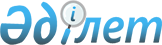 Об утверждении Шалкарского районного бюджета на 2019-2021 годы
					
			С истёкшим сроком
			
			
		
					Решение Шалкарского районного маслихата Актюбинской области от 24 декабря 2018 года № 291. Зарегистрировано Управлением юстиции Шалкарского района Департамента юстиции Актюбинской области 26 декабря 2018 года № 3-13-223. Прекращено действие в связи с истечением срока
      В соответствии со статьей 6 Закона Республики Казахстан от 23 января 2001 года "О местном государственном управлении и самоуправлении в Республике Казахстан", статьей 9 Бюджетного кодекса Республики Казахстан от 4 декабря 2008 года, Шалкарский районный маслихат РЕШИЛ:
      1. Утвердить Шалкарский районный бюджет на 2019-2021 годы согласно приложениям 1, 2 и 3 соответственно, в том числе на 2019 год в следующих объемах:
      1) доходы – 10007034,8 тысяч тенге, в том числе:
      налоговые поступления – 2830437,1 тысяч тенге;
      неналоговые поступления – 4915,4 тысяч тенге;
      поступления от продажи основного капитала – 15553,3 тысяч тенге;
      поступления трансфертов - 7156129,0 тысяч тенге;
      2) затраты - 10569317,7 тысяч тенге;
      3) чистое бюджетное кредитование – 1618,0 тысяч тенге, в том числе:
      бюджетные кредиты – 6245,0 тысяч тенге;
      погашение бюджетных кредитов – 4627,0 тысяч тенге;
      4) сальдо по операциям с финансовыми активами – 0,0 тысяч тенге, в том числе:
      приобретение финансовых активов – 0,0 тысяч тенге;
      5) дефицит бюджета (профицит) - -563900,9 тысяч тенге;
      6) финансирование дефицита (использование профицита) бюджета – 563900,9 тысяч тенге.
      Cноска. Пункт 1 – в редакции решения Шалкарского районного маслихата Актюбинской области от 19.07.2019 № 360 (вводится в действие с 01.01.2019); с изменениями, внесенными решениями Шалкарского районного маслихата Актюбинской области от 25.11.2019 № 385 (вводится в действие с 01.01.2019); от 23.12.2019 № 401 (вводится в действие с 01.01.2019).


      2. Установить, что в доход бюджета района зачисляются:
      по налоговым поступлениям:
      подоходный налог, в том числе индивидуальный подоходный налог;
      социальный налог;
      налоги на собственность, в том числе:
      налоги на имущество;
      земельный налог;
      налог на транспортные средства;
      единый земельный налог;
      внутренние налоги на товары, работы и услуги, в том числе:
      акцизы;
      поступления за использование природных и других ресурсов;
      сборы за ведение предпринимательской и профессиональной деятельности;
      налог на игорный бизнес;
      обязательные платежи, взимаемые за совершение юридически значимых действий и (или) выдачу документов уполномоченными на то государственными органами или должностными лицами, в том числе государственная пошлина;
      по неналоговым поступлениям:
      доходы от государственной собственности, в том числе доходы от аренды имущества, находящегося в государственной собственности;
      штрафы, пени, санкции, взыскания, налагаемые государственными учреждениями, финансируемыми из государственного бюджета, а также содержащимися и финансируемыми из бюджета (сметы расходов) Национального банка Республики Казахстан, в том числе:
      штрафы, пени, санкции, взыскания, налагаемые государственными учреждениями, финансируемыми из государственного бюджета, а также содержащимися и финансируемыми из бюджета (сметы расходов) Национального банка Республики Казахстан, за исключением поступлений от организаций нефтяного сектора;
      прочие неналоговые поступления;
      поступления от продажи основного капитала, в том числе продажа земли.
      3. Принять к сведению, что в соответствии со статьей 8 Закона Республики Казахстан от 30 ноября 2018 года "О республиканском бюджете на 2019-2021 годы" с 1 января 2019 года установлено:
      1) минимальный размер заработной платы - 42500 тенге;
      2) месячный расчетный показатель для исчисления пособий и иных социальных выплат, а также для применения штрафных санкций, налогов и других платежей в соответствии с законодательством Республики Казахстан - 2525 тенге;
      3) величина прожиточного минимума для исчисления размеров базовых социальных выплат - 29698 тенге.
      4. Предусмотреть в районном бюджете на 2019 год объем субвенции из областного бюджета в размере 3656000,0 тысяч тенге.
      5. Предусмотреть в районном бюджете на 2019 год объем субвенций бюджетам города районного значения и сельских округов в сумме 138541,0 тысяч тенге согласно приложению 4.
      6. Предусмотреть в районном бюджете на 2019 год целевые текущие трансферты областному бюджету в размере 332205,0 тысяч тенге, в том числе:
      в соответствии с внесенными изменениями в законодательство в связи с переносом срока ввода обязательных пенсионных взносов работодателя с 2018 года на 2020 год – 203867,0 тысяч тенге;
      уменьшением ставок по отчислениям работодателей на обязательное социальное медицинское страхование – 101932,0 тысяч тенге;
      в связи с изменением функций государственных учреждений – 26406,0 тысяч тенге.
      Cноска. Пункт 6 с изменениями, внесенными решением Шалкарского районного маслихата Актюбинской области от 14.03.2019 № 319 (вводится в действие с 01.01.2019).


      7. Учесть в районном бюджете на 2019 год поступление текущих целевых трансфертов из республиканского бюджета:
      на выплату государственной адресной социальной помощи – 226912,0 тысяч тенге;
      на внедрение консультантов по социальной работе и ассистентов в центрах занятости – 11064,0 тысяч тенге;
      на обеспечение прав и улучшение качества жизни инвалидов в Республике Казахстан – 14018,0 тысяч тенге;
      на развитие рынка труда – 121741,0 тысяч тенге;
      на повышение заработной платы отдельных категорий гражданских служащих, работников организаций, содержащихся за счет средств государственного бюджета, работников казенных предприятий в связи с изменением размера минимальной заработной платы – 1102667,0 тысяч тенге;
      на реализацию государственного образовательного заказа в дошкольных организациях образования – 39805,0 тысяч тенге;
      на доплату учителям, прошедшим стажировку по языковым курсам – 18016,0 тысяч тенге;
      на доплату учителям за замещение на период обучения основного сотрудника – 19601,0 тысяч тенге;
      на доплату учителям организаций образования, реализующих учебные программы начального, основного и общего среднего образования по обновленному содержанию образования – 310087,0 тысяч тенге;
      на доплату за квалификацию педагогического мастерства учителям, прошедшим национальный квалификационный тест и реализующим образовательные программы начального, основного и общего среднего образования – 188772,0 тысяч тенге;
      на увеличение размеров должностных окладов педагогов-психологов школ – 4882,0 тысяч тенге;
      на доплату за квалификацию педагогического мастерства педагогам-психологам школ – 6348,0 тысяч тенге;
      на реализацию мер социальной поддержки специалистов – 6245,0 тысяч тенге;
      на компенсацию потерь в связи со снижением налоговой нагрузки низкооплачиваемых работников для повышения размера их заработной платы – 72196,0 тысяч тенге;
      на увеличение оплаты труда учителей и педагогов-психологов организаций начального, основного и общего среднего образования – 547706,0 тысяч тенге;
      на приобретение жилья коммунального жилищного фонда для малообеспеченных многодетных семей – 5500,0 тысяч тенге;
      на повышение заработной платы отдельных категорий административных государственных служащих – 38617,0 тысяч тенге.
      Распределение сумм текущих целевых трансфертов определяется на основании постановления акимата района.
      Cноска. Пункт 7 с изменениями, внесенными решениями Шалкарского районного маслихата Актюбинской области от 14.03.2019 № 319 (вводится в действие с 01.01.2019); от 13.05.2019 № 345 (вводится в действие с 01.01.2019); от 19.07.2019 № 360 (вводится в действие с 01.01.2019); от 25.11.2019 № 385 (вводится в действие с 01.01.2019); от 23.12.2019 № 401 (вводится в действие с 01.01.2019).


      7-1. Предусмотреть в районном бюджете на 2019 год поступление следующих текущих целевых трансфертов из Национального фонда Республики Казахстан:
      на выплату государственной адресной социальной помощи – 180000,0 тысяч тенге;
      на развитие рынка труда – 25250,0 тысяч тенге;
      на развитие продуктивной занятости и массового предпринимательства – 62375,0 тысяч тенге.
      Распределение сумм текущих целевых трансфертов определяется на основании постановления акимата района.
      Сноска. Решение дополнено пунктом 7-1 в соответствии с решением Шалкарского районного маслихата Актюбинской области от 25.11.2019 № 385 (вводится в действие с 01.01.2019).


      8. Учесть в районном бюджете на 2019 год поступление текущих целевых трансфертов из областного бюджета:
      на реализацию государственного образовательного заказа в дошкольных организациях образования – 68473,0 тысяч тенге;
      на организацию пожарных постов по тушению степных пожаров, а также пожаров в населенных пунктах – 2780,0 тысяч тенге;
      на обеспечение доступа общеобразовательных школ к широкополосному интернету – 21066,0 тысяч тенге;
      на подключение общеобразовательных школ к интерактивному образовательному контенту – 6850,0 тысяч тенге;
      на оснащение общеобразовательных школ IT классами – 2500,0 тысяч тенге;
      на капитальный ремонт объектов образования – 82020,0 тысяч тенге;
      на обновление компьютерной техники общеобразовательных школ – 41498,0 тысяч тенге;
      на приобретение и доставку учебников и учебно-методических комплексов для государственных учреждений образования – 20600,0 тысяч тенге;
      на общеобразовательное обучение – 93199,0 тысяч тенге;
      на установку камер видеонаблюдения в общеобразовательных школах и детских дошкольных учреждениях – 24920,0 тысяч тенге;
      на содействие занятости населения – 25296,0 тысяч тенге;
      на возмещение владельцам стоимости изымаемых и уничтожаемых больных животных – 264,0 тысяч тенге;
      на изучение и анализ религиозной ситуации в регионе – 1000,0 тысяч тенге;
      на средний ремонт автомобильных дорог – 100000,0 тысяч тенге;
      на развитие продуктивной занятости и массового предпринимательства – 57690,0 тысяч тенге;
      на оказание социальной помощи при наступлении трудной жизненной ситуации – 4200,0 тысяч тенге;
      на создание центра по распространению знаний – 3000,0 тысяч тенге;
      на выплату государственной адресной социальной помощи – 23907,0 тысяч тенге;
      на капитальные расходы организаций культуры – 1000,0 тысяч тенге;
      на приобретение жидкого топлива для вновь введенных объектов образования – 23500,0 тысяч тенге.
      Распределение сумм текущих целевых трансфертов определяется на основании постановления акимата района.
      Cноска. Пункт 8 с изменениями, внесенными решениями Шалкарского районного маслихата Актюбинской области от 14.03.2019 № 319 (вводится в действие с 01.01.2019); от 13.05.2019 № 345 (вводится в действие с 01.01.2019); от 19.07.2019 № 360 (вводится в действие с 01.01.2019); от 25.11.2019 № 385 (вводится в действие с 01.01.2019); от 23.12.2019 № 401 (вводится в действие с 01.01.2019).


      9. Утвердить в районном бюджете на 2019 год поступление следующих целевых трансфертов на развитие из республиканского бюджета:
      на реконструкцию водопроводных сетей в селе Котыртас Шалкарского района – 191971,0 тысяч тенге;
      на строительство двухквартирных арендно-коммунальных жилых домов по улице Сазтобе, № 51, № 52, № 53, № 54 в городе Шалкар Шалкарского района – 55303,0 тысяч тенге;
      на строительство двухквартирных арендно-коммунальных жилых домов по улице Тажирибе, № 46, № 48 в городе Шалкар Шалкарского района – 27652,0 тысяч тенге.
      Распределение сумм целевых трансфертов на развитие определяется на основании постановления акимата района.
      Сноска. Пункт 9 – в редакции решения Шалкарского районного маслихата Актюбинской области от 13.05.2019 № 345 (вводится в действие с 01.01.2019); с изменениями, внесенными решением Шалкарского районного маслихата Актюбинской области от 25.11.2019 № 385 (вводится в действие с 01.01.2019).


      10. Утвердить в районном бюджете на 2019 год поступление целевых трансфертов на развитие из областного бюджета:
      на реконструкцию водопроводных сетей в селе Котыртас Шалкарского района - 85493,0 тысяч тенге;
      на реконструкцию канализационных сетей в селе Бозой Шалкарского района – 50000,0 тысяч тенге;
      на реконструкцию электрических сетей в селе Бозой Шалкарского района – 100,0 тысяч тенге;
      на строительство двухквартирных арендно-коммунальных жилых домов по улице Сазтобе, № 51, № 52, № 53, № 54 в городе Шалкар Шалкарского района – 6145,0 тысяч тенге;
      на строительство двухквартирных арендно-коммунальных жилых домов по улице Тажирибе, № 46, № 48 в городе Шалкар Шалкарского района – 3073,0 тысяч тенге;
      на строительство наружных инженерно-коммуникационных сетей и благоустройство двухквартирных арендно-коммунальных жилых домов по улице Сазтобе, № 51, № 52, № 53, № 54 в городе Шалкар Шалкарского района – 9700,0 тысяч тенге;
      на строительство наружных инженерно-коммуникационных сетей и благоустройство двухквартирных арендно-коммунальных жилых домов по улице Тажирибе, № 46, № 48 в городе Шалкар Шалкарского района – 10752,0 тысяч тенге.
      Распределение сумм целевых трансфертов на развитие определяется на основании постановления акимата района.
      Cноска. Пункт 10 с изменениями, внесенными решениями Шалкарского районного маслихата Актюбинской области от 14.03.2019 № 319 (вводится в действие с 01.01.2019); от 13.05.2019 № 345 (вводится в действие с 01.01.2019); от 25.11.2019 № 385 (вводится в действие с 01.01.2019); от 23.12.2019 № 401 (вводится в действие с 01.01.2019).


      11. Утвердить в районном бюджете на 2019 год выделение текущих целевых трансфертов бюджетам города районного значения и сельских округов согласно приложения 5 в следующих объемах:
      на реализацию государственного образовательного заказа в дошкольных организациях образования – 407142,0 тысяч тенге;
      на средний ремонт автомобильных дорог – 234444,2 тысяч тенге;
      на капитальные расходы аппаратов акимов сельских округов – 5375,0 тысяч тенге;
      на текущие расходы государственных органов – 2003,5 тысяч тенге.
      Распределение сумм текущих целевых трансфертов определяется на основании постановления акимата района.
      Сноска. Пункт 11 – в редакции решения Шалкарского районного маслихата Актюбинской области от 19.07.2019 № 360 (вводится в действие с 01.01.2019); с изменениями, внесенными решением Шалкарского районного маслихата Актюбинской области от 25.11.2019 № 385 (вводится в действие с 01.01.2019).


      12. Утвердить объемы трансфертов из районного бюджета на 2019 год сельским округам на реализацию функций местного самоуправления согласно приложению 6.
      13. Утвердить резерв местного исполнительного органа района на 2019 год, в сумме 45000,0 тысяч тенге.
      14. Утвердить перечень местных бюджетных программ, не подлежащих секвестру в процессе исполнения районного бюджета на 2019 год, согласно приложению 7.
      15. Утвердить объемы финансирования бюджетных программ на 2019 год по аппаратам акимов сельских округов, согласно приложению 8.
      16. Государственному учреждению "Аппарат Шалкарского районного маслихата" в установленном законодательством порядке обеспечить:
      1) государственную регистрацию настоящего решения в управлении юстиции Шалкарского района Актюбинской области;
      2) направление настоящего решения на официальное опубликование в периодических печатных изданиях и Эталонном контрольном банке нормативных правовых актов Республики Казахстан;
      3) размещение настоящего решения на интернет-ресурсе Шалкарского районного маслихата.
      17. Настоящее решение вводится в действие с 1 января 2019 года. Шалкарский районный бюджет на 2019 год
      Сноска. Приложение 1 – в редакции решения Шалкарского районного маслихата Актюбинской области от 23.12.2019 № 401 (вводится в действие с 01.01.2019). Шалкарский районный бюджет на 2020 год Шалкарский районный бюджет на 2021 год Объемы субвенций из районного бюджета на 2019 год бюджетам 
города районного значения и сельских округов Объемы текущих целевых трансфертов из районного бюджета на 2019 год бюджетам города районного значения и сельских округов
      Сноска. Приложение 5 – в редакции решения Шалкарского районного маслихата Актюбинской области от 25.11.2019 № 385 (вводится в действие с 01.01.2019). Объемы трансфертов из районного бюджета на 2019 год 
сельским округам на реализацию функций местного самоуправления
      Сноска. Приложение 6 – в редакции решения Шалкарского районного маслихата Актюбинской области от 25.11.2019 № 385 (вводится в действие с 01.01.2019). Перечень местных бюджетных программ, не подлежащих секвестру в процессе исполнения районного бюджета на 2019 год Объемы финансирования бюджетных программ на 2019 год по аппаратам акимов сельских округов
      Сноска. Приложение 8 – в редакции решения Шалкарского районного маслихата Актюбинской области от 23.12.2019 № 401 (вводится в действие с 01.01.2019).
      (тысяч тенге)


					© 2012. РГП на ПХВ «Институт законодательства и правовой информации Республики Казахстан» Министерства юстиции Республики Казахстан
				
      Председатель сессии Шалкарского 
районного маслихата 

Ж. Сейтмағанбетова

      Секретарь Шалкарского 
районного маслихата 

С. Бигеев
Приложение 1 к решению Шалкарского районного маслихата от 24 декабря 2018 года № 291
Категория
Категория
Категория
Категория
Категория
сумма, 
тысяч тенге
Класс
Класс
Класс
Класс
сумма, 
тысяч тенге
Подкласс
Подкласс
Подкласс
сумма, 
тысяч тенге
Наименование
Наименование
сумма, 
тысяч тенге
ДОХОДЫ
ДОХОДЫ
10007034,8
1
Налоговые поступления
Налоговые поступления
2830437,1
01
Подоходный налог
Подоходный налог
239742,0
2
Индивидуальный подоходный налог
Индивидуальный подоходный налог
239742,0
03
Социальный налог
Социальный налог
265603,0
1
Социальный налог
Социальный налог
265603,0
04
Налоги на собственность
Налоги на собственность
2272532,6
1
Налоги на имущество
Налоги на имущество
2248691,6
3
Земельный налог 
Земельный налог 
2182,0
4
Налог на транспортные средства
Налог на транспортные средства
19009,0
5
Единый земельный налог
Единый земельный налог
2650,0
05
Внутренние налоги на товары, работы и услуги
Внутренние налоги на товары, работы и услуги
49000,5
2
Акцизы
Акцизы
2278,0
3
Поступления за использование природных и других ресурсов
Поступления за использование природных и других ресурсов
36400,0
4
Сборы за ведение предпринимательской и профессиональной деятельности
Сборы за ведение предпринимательской и профессиональной деятельности
9733,5
5
Налог на игорный бизнес
Налог на игорный бизнес
589,0
08
Обязательные платежи, взимаемые за совершение юридически значимых действий и (или) выдачу документов уполномоченными на то государственными органами или должностными лицами
Обязательные платежи, взимаемые за совершение юридически значимых действий и (или) выдачу документов уполномоченными на то государственными органами или должностными лицами
3559,0
1
Государственная пошлина 
Государственная пошлина 
3559,0
2
Неналоговые поступления
Неналоговые поступления
4915,4
01
Доходы от государственной собственности
Доходы от государственной собственности
3133,8
5
Доходы от аренды имущества, находящегося в государственной собственности
Доходы от аренды имущества, находящегося в государственной собственности
2299,8
7
Вознаграждения по кредитам, выданным из государственного бюджета
Вознаграждения по кредитам, выданным из государственного бюджета
458,0
9
Прочие доходы от государственой собственности
Прочие доходы от государственой собственности
376,0
02
Поступления от реализации товаров (работ, услуг) государственными учреждениями, финансируемыми из государственного бюджета
Поступления от реализации товаров (работ, услуг) государственными учреждениями, финансируемыми из государственного бюджета
0,6
1
Поступления от реализации товаров (работ, услуг) государственными учреждениями, финансируемыми из государственного бюджета
Поступления от реализации товаров (работ, услуг) государственными учреждениями, финансируемыми из государственного бюджета
0,6
04
Шрафы, пени, санкции, взыскания, налагаемые государственными учреждениями, финансируемыми из государственного бюджета, а также содержащимися и финансируемыми из бюджета (сметы расходов) Национального Банка Республики Казахстан
Шрафы, пени, санкции, взыскания, налагаемые государственными учреждениями, финансируемыми из государственного бюджета, а также содержащимися и финансируемыми из бюджета (сметы расходов) Национального Банка Республики Казахстан
281,0
1
Шрафы, пени, санкции, взыскания, налагаемые государственными учреждениями, финансируемыми из государственного бюджета, а также содержащимися и финансируемыми из бюджета (сметы расходов) Национального Банка Республики Казахстан, за исключением поступлений от организаций нефтяного сектора и в Фонд компенсации потерпевшим
Шрафы, пени, санкции, взыскания, налагаемые государственными учреждениями, финансируемыми из государственного бюджета, а также содержащимися и финансируемыми из бюджета (сметы расходов) Национального Банка Республики Казахстан, за исключением поступлений от организаций нефтяного сектора и в Фонд компенсации потерпевшим
281,0
06
Прочие неналоговые поступления
Прочие неналоговые поступления
1500,0
1
Прочие неналоговые поступления
Прочие неналоговые поступления
1500,0
3
Поступления от продажи основного капитала
Поступления от продажи основного капитала
15553,3
01
Продажа государственного имущества, закрепленного за государственными учреждениями
Продажа государственного имущества, закрепленного за государственными учреждениями
1123,3
1
Продажа государственного имущества, закрепленного за государственными учреждениями
Продажа государственного имущества, закрепленного за государственными учреждениями
1123,3
03
Продажа земли и нематериальных активов
Продажа земли и нематериальных активов
14430,0
1
Продажа земли
Продажа земли
14430,0
4
Поступления трансфертов
Поступления трансфертов
7156129,0
02
Трансферты из вышестоящих органов государственного управления
Трансферты из вышестоящих органов государственного управления
7156129,0
2
Трансферты из областного бюджета
Трансферты из областного бюджета
7156129,0
II. ЗАТРАТЫ
II. ЗАТРАТЫ
II. ЗАТРАТЫ
II. ЗАТРАТЫ
II. ЗАТРАТЫ
10569317,7
01
Государственные услуги общего характера
645534,6
1
Представительные, исполнительные и другие органы, выполняющие общие функции государственного управления
325553,5
112
Аппарат маслихата района (города областного значения)
27115,3
001
Услуги по обеспечению деятельности маслихата района (города областного значения)
27065,3
003
Капитальные расходы государственного органа
50,0
122
Аппарат акима района (города областного значения)
142565,3
001
Услуги по обеспечению деятельности акима района (города областного значения)
130751,4
002
Создание информационных систем
1767,9
003
Капитальные рсходы государственного органа
4671,0
113
Целевые текущие трансферты из местных бюджетов
5375,0
123
Аппарат акима района в городе, города районного значения, поселка, села, сельского округа
155872,9
001
Услуги по обеспечению деятельности акима района в городе, города районного значения, поселка, села, сельского округа 
151136,6
022
Капитальные рсходы государственного органа
4736,3
2
Финансовая деятельность
31149,9
452
Отдел финансов района (города областного значения)
31149,9
001
Услуги по реализации государственной политики в области исполнения бюджета и управления коммунальной собственностью района (города областного значения)
27488,8
003
Проведение оценки имущества в целях налогообложения
1190,6
010
Приватизация, управление коммунальным имуществам, постприватизационная деятельность и регулирование споров, связанных с этим
97,0
018
Капитальные рсходы государственного органа
370,0
113
Целевые текущие трансферты из местных бюджетов
2003,5
5
Планирование и статистическая деятельность
24083,0
453
Отдел экономики и бюджетного планирования района (города областного значения)
24083,0
001
Услуги по реализации государственной политики в области формирования и развития экономической политики, системы государственного планирования
23963,0
004
Капитальные рсходы государственного органа
120,0
9
Прочие государственные услуги общего характера
264748,2
495
Отдел архитектуры, строительства, жилищно-коммунального хозяйства, пассажирского транспорта и автомобильных дорог района (города областного значения)
264748,2
001
Услуги по реализации государственной политики на местном уровне в области архитектуры, строительства, жилищно-коммунального хозяйства, пассажирского транспорта и автомобильных дорог 
30154,0
003
Капитальные рсходы государственного органа
150,0
113
Целевые текущие трансферты из местных бюджетов
234444,2
02
Оборона
20148,8
1
Военные нужды
5598,4
122
Аппарат акима района (города областного значения)
5598,4
005
Мероприятия в рамках исполнения всеобщей воинской обязанности
5598,4
2
Организация работы по чрезвычайным ситуациям
14550,4
122
Аппарат акима района (города областного значения)
14550,4
006
Предупреждение и ликвидация чрезвычайных ситуаций масштаба района (города областного значения)
5284,5
007
Мероприятия по профилактике и тушению степных пожаров районного (городского) масштаба, а также пожаров в населенных пунктах, в которых не созданы органы государственной противопожарной службы
9265,9
04
Образование
6876856,1
1
Дошкольное воспитание и обучение
409985,0
464
Отдел образования района (города областного значения)
409985,0
009
Обеспечение деятельности организаций дошкольного воспитания и обучения
35624,0
024
Целевые текущие трансферты бюджетам города районного значения, села, поселка, сельского округа на реализацию государственного образовательного заказа в дошкольных организациях образования
36888,0
040
Реализация государственного образовательного заказа в дошкольных организациях образования
337473,0
2
Начальное, основное среднее и общее среднее образование
5728668,3
464
Отдел образования района (города областного значения)
5680957,3
003
Общеобразовательное обучение
5298705,3
006
Дополнительное образование для детей 
382252,0
465
Отдел физической культуры и спорта района (города областного значения)
47711,0
017
Дополнительное образование для детей и юношества по спорту
47711,0
9
Прочие услуги в области образования
738202,8
464
Отдел образования района (города областного значения)
738202,8
001
Услуги по реализации государственной политики на местном уровне в области образования
26137,4
004
Информатизация системы образования в государственных учреждениях образования района (города областного значения)
41498,0
005
Приобретение и доставка учебников, учебно-методических комплексов для государственных учреждений образования района (города областного значения)
104651,0
007
Проведение школьных олимпиад, внешкольных мероприятий и конкурсов районного (городского) масштаба
5420,0
015
Ежемесячные выплаты денежных средств опекунам (попечителям) на содержание ребенка-сироты (детей-сирот), и ребенка (детей), оставшегося без попечения родителей
9008,0
022
Выплата единовременных денежных средств кзахстанским гражданам, усыновившим (удочерившим) ребенка (детей)-сироту и ребенка (детей), оставшегося без попечения родителей 
189,4
023
Методическая работа
35077,0
067
Капитальные расходы подведомственных государственных учреждений и организаций
109080,0
113
Целевые текущие трансферты из местных бюджетов
407142,0
06
Социальная помощь и социальное обеспечение
1102135,1
1
Социальное обеспечение
469937,8
451
Отдел занятости и социальных программ района (города областного значения)
465898,0
005
Государственная адресная социальная помощь
465898,0
464
Отдел образования района (города областного значения)
4039,8
030
Содержание ребенка (детей), переданного патронатным воспитателям
4039,8
2
Социальная помощь
599659,0
451
Отдел занятости и социальных программ района (города областного значения)
599659,0
002
Программа занятости
439594,2
004
Оказание социальной помощи на приобретение топлива специалистам здравоохранения, образования, социального обеспечения, культуры, спорта и ветеринарии в сельской местности в соответствии с законодательством Республики Казахстан
13787,0
006
Оказание жилищной помощи
7000,0
007
Социальная помощь отдельным категориям нуждающихся граждан по решениям местных представительных органов
58556,0
014
Оказание социальной помощи нуждающимся гражданам на дому
8702,8
017
Обеспечение нуждающихся инвалидов обязательными гигиеническими средствами и предоставление услуг специалистами жестового языка, индивидуальными помощниками в соответствии с индивидуальной программой реабилитации инвалида
34527,0
023
Обеспечение деятельности центров занятости населения
37492,0
9
Прочие услуги в области социальной помощи и социального обеспечения
32538,3
451
Отдел занятости и социальных программ района (города областного значения)
32538,3
001
Услуги по реализации государственной политики на местном уровне в области обеспечения занятости и реализации социальных программ для населения
26078,0
011
Оплата услуг по зачислению, выплате и доставке пособий и других социальных выплат 
3655,0
021
Капитальные рсходы государственного органа
905,3
050
Обеспечение прав и улучшение качества жизни инвалидов в Республике Казахстан
1900,0
07
Жилищно-коммунальное хозяйство
656419,6
1
Жилищное хозяйство
152396,2
464
Отдел образования района (города областного значения)
18185,0
026
Ремонт объектов городов и сельских нселенных пунктов в рамках Программы развития продуктивной занятости и массового предпринимательства
18185,0
495
Отдел архитектуры, строительства, жилищно-коммунального хозяйства, пассажирского транспорта и автомобильных дорог района (города областного значения)
134211,2
007
Проектирование и (или) строительство, реконструкция жилья коммунального жилищного фонда
94545,5
008
Организация сохранения государственного жилищного фонда
1074,9
011
Обеспечение жильем отдельных категорий граждан
11000,0
033
Проектирование, развитие и (или) обустройство инженерно-коммуниационной инфраструктуры
22090,8
098
Приобретение жилья коммунального жилищного фонда
5500,0
2
Коммунальное хозяйство
455575,1
495
Отдел архитектуры, строительства, жилищно-коммунального хозяйства, пассажирского транспорта и автомобильных дорог района (города областного значения)
455575,1
013
Развитие коммунального хозяйства
95425,5
016
Функционирование системы водоснабжения и водоотведения
11620,0
026
Организация эксплуатации тепловых сетей, находящихся в коммунальной собственности районов (городов областного значения)
511,0
027
Организация эксплуатации сетей газификации, находящихся в коммунальной собственности районов (городов областного значения)
20554,6
058
Развитие системы водоснабжения и водоотведения в сельских населенных пунктах
327464,0
3
Благоустройство населенных пунктов
48448,3
123
Аппарат акима района в городе, города районного значения, поселка, села, сельского округа
1150,6
009
Обеспечение санитарии населенных пунктов
1132,9
011
Благоустройство и озеленение населенных пунктов
17,7
495
Отдел архитектуры, строительства, жилищно-коммунального хозяйства, пассажирского транспорта и автомобильных дорог района (города областного значения)
47297,7
025
Освещение улиц в населенных пунктах
43797,7
031
Обеспечение санитарии населенных пунктов
3500,0
08
Культура, спорт, туризм и информационное пространство
363075,6
1
Деятельность в области культуры
134179,5
455
Отдел культуры и развития языков района (города областного значения)
134179,5
003
Поддержка культурно-досуговой работы
134179,5
2
Спорт
24599,3
465
Отдел физической культуры и спорта района (города областного значения)
24599,3
001
Услуги по реализации государственной политики на местном уровне в сфере физической культуры и спорта
9918,3
006
Проведение спортивных соревнований на районном (города областного значения) уровне
3580,0
007
Подготовка и участие членов сборных команд района (города областного значения) по различным видам спорта на областных спортивных соревнованиях
11101,0
3
Информационное пространство
112988,0
455
Отдел культуры и развития языков района (города областного значения)
98288,0
006
Функционирование районных (городских) библиотек
97488,0
007
Развитие государственного языка и других языков народа Казахстана
800,0
456
Отдел внутренней политики района (города областного значения)
14700,0
002
Услуги по проведению государственной информационной политики
14700,0
9
Прочие услуги по организации культуры, спорта, туризма и информационного пространства
91308,8
455
Отдел культуры и развития языков района (города областного значения)
36569,3
001
Услуги по реализации государственной политики на местном уровне в области развития языков и культуры
19148,3
010
Капитальные расходы государственного органа
335,0
032
Капитальные расходы подведомственных государственных учреждений и организаций
17086,0
456
Отдел внутренней политики района (города областного значения)
54739,5
001
Услуги по реализации государственной политики на местном уровне в области информации, укрепления государственности и формирования социального оптимизма граждан
19830,0
003
Реализация мероприятий в сфере молодежной политики 
34809,5
006
Капитальные расходы государственного органа
100,0
10
Сельское, водное, лесное, рыбное хозяйство, особо охраняемые природные территории, охрана окружающей среды и животного мира, земельные отношения
152413,9
1
Сельское хозяйство
125954,9
462
Отдел сельского хозяйства района (города областного значения)
26171,0
001
Услуги по реализации государственной политики на местном уровне в сфере сельского хозяйства 
26116,0
006
Капитальные расходы государственного органа
55,0
473
Отдел ветеринарии района (города областного значения)
99783,9
001
Услуги по реализации государственной политики на местном уровне в сфере ветеринарии 
14309,9
003
Капитальные расходы государственного органа
80,0
005
Обеспечение функционирования скотомогильников (биотермических ям)
687,0
006
Организация санитарного убоя больных животных
386,0
007
Организация отлова и уничтожения бродячих собак и кошек
3000,0
008
Возмещение владельцам стоимости изымаемых и уничтожаемых больных животных, продуктов и сырья животного происхождения
264,0
010
Проведение мероприятий по идентификации сельскохозяйственных животных
5281,0
011
Проведение противоэпизоотических мероприятий
75776,0
6
Земельные отношения
21771,2
463
Отдел земельных отношений района (города областного значения)
21771,2
001
Услуги по реализации государственной политики в области регулирования земельных отношений на территории района (города областного значения) 
18586,2
006
Землеустройство, проводимое при устанвлении границ районов, городов областного значения, районного значения, сельских округов, поселков, сел
2985,0
007
Капитальные расходы государственного органа
200,0
9
Прочие услуги в области сельского, водного, лесного, рыбного хозяйства, охраны окружающей среды и земельных отношений
4687,8
453
Отдел экономики и бюджетного планирования района (города областного значения)
4687,8
099
Реализация мер по оказанию социальной поддержки специалистов
4687,8
12
Транспорт и коммуникации
106390,0
1
Автомобильный транспорт
106390,0
495
Отдел архитектуры, строительства, жилищно-коммунального хозяйства, пассажирского транспорта и автомобильных дорог района (города областного значения)
106390,0
023
Обеспечение функционирования автомобильных дорог
6390,0
045
Капитальный и средний ремонт автомобильных дорог районного значения и улиц населенных пунктов
100000,0
13
Прочие
159607,7
3
Поддержка предпринимательской деятельности и защита конкуренции
13461,4
469
Отдел предпринимательства района (города областного значения)
13461,4
001
Услуги по реализации государственной политики на местном уровне в области развития предпринимательства 
11691,4
003
Поддержка предпринимательской деятельности
1725,0
004
Капитальные расходы государственного органа
45,0
9
Прочие
146146,3
452
Отдел финансов района (города областного значения)
146146,3
026
Целевые текущие трансферты бюджетам городов районного значения, села, поселка, сельского округа на повышение заработной платы отдельных категорий гражданских служащих, работников организаций, содержащихся за счет средств государственного бюджета, работников казенных предприятий 
138148,6
066
Целевые текущие трансферты бюджетам городов районного значения, села, поселка, сельского округа на повышение заработной платы отдельных категорий административных госуідарственных служащих
7997,7
14
Обслуживание долга
109,0
1
Обслуживание долга
109,0
452
Отдел финансов района (города областного значения)
109,0
013
Обслуживание долга местных исполнительных органов по выплате вознаграждений и иных платежей по займам из областного бюджета
109,0
15
Трансферты
486627,3
1
Трансферты
486627,3
452
Отдел финансов района (города областного значения)
486627,3
006
Возврат неиспользованных (недоиспользованных) целевых трансфертов
17,6
024
Целевые текущие трансферты из нижестоящего бюджета на компенсацию потерь вышестоящего бюджета в связи с изменением законодательства 
332205,0
038
Субвенции
138541,0
051
Трансферты органам местного самоуправления
15863,7
III. Чистое бюджетное кредитование
1618,0
Бюджетные кредиты
6245,0
10
Сельское, водное, лесное, рыбное хозяйство, особо охраняемые природные территории, охрана окружающей среды и животного мира, земельные отношения
6245,0
9
Прочие услуги в области сельского, водного, лесного, рыбного хозяйства, охраны окружающей среды и земельных отношений
6245,0
453
Отдел экономики и бюджетного планирования района (города областного значения)
6245,0
006
Бюджетные кредиты для реализации мер социальной поддержки специалистов
6245,0
5
Погашение бюджетных кредитов
4627,0
01
Погашение бюджетных кредитов
4627,0
1
1
Погашение бюджетных кредитов, выданных из государственного бюджета
4627,0
IV. Дефицит бюджета (профицит)
-563900,9
V. Финансирование дефицита бюджета (использование профицита)
563900,9
7
Поступления займов
6245,0
01
Внутренние государственные займы
6245,0
2
2
Договоры займа
6245,0
16
Погашение займов
4657,2
1
Погашение займов
4657,2
452
Отдел финансов района (города областного значения)
4657,2
008
Погашение долга местного исполнительного органа перед вышестоящим бюджетом
4627,0
021
Возврат неиспльзованных бюджетных кредитов, выданных из местного бюджета
30,2
8
Используеме остатки бюджетных средств
562313,1
01
Остатки бюджетных средств
562313,1
1
Свободные остатки бюджетных средств
562313,1Приложение 2 к решению Шалкарского районного маслихата от 24 декабря 2018 года № 291
Категория
Категория
Категория
Категория
Категория
сумма, 
тысяч тенге
Класс
Класс
Класс
Класс
сумма, 
тысяч тенге
Подкласс
Подкласс
Подкласс
сумма, 
тысяч тенге
Наименование
Наименование
сумма, 
тысяч тенге
ДОХОДЫ
ДОХОДЫ
6909015,0
1
Налоговые поступления
Налоговые поступления
2847169,0
01
Подоходный налог
Подоходный налог
246830,0
2
Индивидуальный подоходный налог
Индивидуальный подоходный налог
246830,0
03
Социальный налог
Социальный налог
277848,0
1
Социальный налог
Социальный налог
277848,0
04
Налоги на собственность
Налоги на собственность
2266736,0
1
Налоги на имущество
Налоги на имущество
2240415,0
3
Земельный налог 
Земельный налог 
2050,0
4
Налог на транспортные средства
Налог на транспортные средства
21471,0
5
Единый земельный налог
Единый земельный налог
2800,0
05
Внутренние налоги на товары, работы и услуги
Внутренние налоги на товары, работы и услуги
50255,0
2
Акцизы
Акцизы
3800,0
3
Поступления за использование природных и других ресурсов
Поступления за использование природных и других ресурсов
36300,0
4
Сборы за ведение предпринимательской и профессиональной деятельности
Сборы за ведение предпринимательской и профессиональной деятельности
9500,0
5
Налог на игорный бизнес
Налог на игорный бизнес
655,0
08
Обязательные платежи, взимаемые за совершение юридически значимых действий и (или) выдачу документов уполномоченными на то государственными органами или должностными лицами
Обязательные платежи, взимаемые за совершение юридически значимых действий и (или) выдачу документов уполномоченными на то государственными органами или должностными лицами
5500,0
1
Государственная пошлина 
Государственная пошлина 
5500,0
2
Неналоговые поступления
Неналоговые поступления
5178,0
01
Доходы от государственной собственности
Доходы от государственной собственности
1138,0
5
Доходы от аренды имущества, находящегося в государственной собственности
Доходы от аренды имущества, находящегося в государственной собственности
1030,0
7
Вознаграждения по кредитам, выданным из государственного бюджета
Вознаграждения по кредитам, выданным из государственного бюджета
108,0
06
Прочие неналоговые поступления
Прочие неналоговые поступления
4040,0
1
Прочие неналоговые поступления
Прочие неналоговые поступления
4040,0
3
Поступления от продажи основного капитала
Поступления от продажи основного капитала
11400,0
03
Продажа земли и нематериальных активов
Продажа земли и нематериальных активов
11400,0
1
Продажа земли
Продажа земли
11400,0
4
Поступления трансфертов
Поступления трансфертов
4045268,0
02
Трансферты из вышестоящих органов государственного управления
Трансферты из вышестоящих органов государственного управления
4045268,0
2
Трансферты из областного бюджета
Трансферты из областного бюджета
4045268,0
II. ЗАТРАТЫ
II. ЗАТРАТЫ
II. ЗАТРАТЫ
II. ЗАТРАТЫ
II. ЗАТРАТЫ
6909015,0
01
Государственные услуги общего характера
429489,0
1
Представительные, исполнительные и другие органы, выполняющие общие функции государственного управления
354080,0
112
Аппарат маслихата района (города областного значения)
21233,0
001
Услуги по обеспечению деятельности маслихата района (города областного значения)
21233,0
122
Аппарат акима района (города областного значения)
97631,0
001
Услуги по обеспечению деятельности акима района (города областного значения)
97631,0
123
Аппарат акима района в городе, города районного значения, поселка, села, сельского округа
235216,0
001
Услуги по обеспечению деятельности акима района в городе, города районного значения, поселка, села, сельского округа 
235216,0
2
Финансовая деятельность
25784,0
452
Отдел финансов района (города областного значения)
25784,0
001
Услуги по реализации государственной политики в области исполнения бюджета и управления коммунальной собственностью района (города областного значения)
24470,0
003
Проведение оценки имущества в целях налогообложения
1000,0
010
Приватизация, управление коммунальным имуществом, постприватизационная деятельность и регулирование споров, связанных с этим
314,0
5
Планирование и статистическая деятельность
22104,0
453
Отдел экономики и бюджетного планирования района (города областного значения)
22104,0
001
Услуги по реализации государственной политики в области формирования и развития экономической политики, системы государственного планирования
22104,0
9
Прочие государственные услуги общего характера
27521,0
495
Отдел архитектуры, строительства, жилищно-коммунального хозяйства, пассажирского транспорта и автомобильных дорог района (города областного значения)
27521,0
001
Услуги по реализации государственной политики на местном уровне в области архитектуры, строительства, жилищно-коммунального хозяйства, пассажирского транспорта и автомобильных дорог 
27521,0
02
Оборона
9575,0
1
Военные нужды
4175,0
122
Аппарат акима района (города областного значения)
4175,0
005
Мероприятия в рамках исполнения всеобщей воинской обязанности
4175,0
2
Организация работы по чрезвычайным ситуациям
5400,0
122
Аппарат акима района (города областного значения)
5400,0
006
Предупреждение и ликвидация чрезвычайных ситуаций масштаба района (города областного значения)
2400,0
007
Мероприятия по профилактике и тушению степных пожаров районного (городского) масштаба, а также пожаров в населенных пунктах, в которых не созданы органы государственной противопожарной службы
3000,0
04
Образование
5199179,0
1
Дошкольное воспитание и обучение
395536,0
464
Отдел образования района (города областного значения)
395536,0
009
Обеспечение деятельности организаций дошкольного воспитания и обучения
28504,0
040
Реализация государственного образовательного заказа в дошкольных организациях образования
367032,0
2
Начальное, основное среднее и общее среднее образование
4211242,0
464
Отдел образования района (города областного значения)
4171004,0
003
Общеобразовательное обучение
3857022,0
006
Дополнительное образование для детей 
313982,0
465
Отдел физической культуры и спорта района (города областного значения)
40238,0
017
Дополнительное образование для детей и юношества по спорту
40238,0
9
Прочие услуги в области образования
592401,0
464
Отдел образования района (города областного значения)
592401,0
001
Услуги по реализации государственной политики на местном уровне в области образования
20236,0
005
Приобретение и доставка учебников, учебно-методических комплексов для государственных учреждений образования района (города областного значения)
125890,0
007
Проведение школьных олимпиад, внешкольных мероприятий и конкурсов районного (городского) масштаба
2764,0
015
Ежемесячные выплаты денежных средств опекунам (попечителям) на содержание ребенка-сироты (детей-сирот), и ребенка (детей), оставшегося без попечения родителей
10105,0
023
Методическая работа
29370,0
113
Целевые текущие трансферты из местных бюджетов
404036,0
06
Социальная помощь и социальное обеспечение
411725,0
1
Социальное обеспечение
33133,0
451
Отдел занятости и социальных программ района (города областного значения)
30879,0
005
Государственная адресная социальная помощь
30879,0
464
Отдел образования района (города областного значения)
2254,0
030
Содержание ребенка (детей), переданного патронатным воспитателям
2254,0
2
Социальная помощь
356034,0
451
Отдел занятости и социальных программ района (города областного значения)
356034,0
002
Программа занятости
186231,0
004
Оказание социальной помощи на приобретение топлива специалистам здравоохранения, образования, социального обеспечения, культуры, спорта и ветеринарии в сельской местности в соответствии с законодательством Республики Казахстан
13287,0
006
Оказание жилищной помощи
7000,0
007
Социальная помощь отдельным категориям нуждающихся граждан по решениям местных представительных органов
56182,0
014
Оказание социальной помощи нуждающимся гражданам на дому
53566,0
017
Обеспечение нуждающихся инвалидов обязательными гигиеническими средствами и предоставление услуг специалистами жестового языка, индивидуальными помощниками в соответствии с индивидуальной программой реабилитации инвалида
17756,0
023
Обеспечение деятельности центров занятости населения
22012,0
9
Прочие услуги в области социальной помощи и социального обеспечения
22558,0
451
Отдел занятости и социальных программ района (города областного значения)
22558,0
001
Услуги по реализации государственной политики на местном уровне в области обеспечения занятости и реализации социальных программ для населения
21918,0
011
Оплата услуг по зачислению, выплате и доставке пособий и других социальных выплат 
640,0
07
Жилищно-коммунальное хозяйство
363534,0
2
Коммунальное хозяйство
333570,0
495
Отдел архитектуры, строительства, жилищно-коммунального хозяйства, пассажирского транспорта и автомобильных дорог района (города областного значения)
333570,0
027
Организация эксплуатации сетей газификации, находящихся в коммунальной собственности районов (городов областного значения)
16302,0
058
Развитие системы водоснабжения и водоотведения в сельских населенных пунктах
317268,0
3
Благоустройство населенных пунктов
29964,0
466
Отдел архитектуры, строительтства, жилищно-коммунального хозяйства, пассажирского транспорта и автомобильных дорог района (города областного значения)
29964,0
015
Освещение улиц в населенных пунктах
29964,0
08
Культура, спорт, туризм и информационное пространство
267360,0
1
Деятельность в области культуры
101206,0
455
Отдел культуры и развития языков района (города областного значения)
101206,0
003
Поддержка культурно-досуговой работы
101206,0
2
Спорт
11246,0
465
Отдел физической культуры и спорта района (города областного значения)
11246,0
001
Услуги по реализации государственной политики на местном уровне в сфере физической культуры и спорта
7766,0
006
Проведение спортивных соревнований на районном (города областного значения) уровне
1280,0
007
Подготовка и участие членов сборных команд района (города областного значения) по различным видам спорта на областных спортивных соревнованиях
2200,0
3
Информационное пространство
103022,0
455
Отдел культуры и развития языков района (города областного значения)
91222,0
006
Функционирование районных (городских) библиотек
90222,0
007
Развитие государственного языка и других языков народа Казахстана
1000,0
456
Отдел внутренней политики района (города областного значения)
11800,0
002
Услуги по проведению государственной информационной политики
11800,0
9
Прочие услуги по организации культуры, спорта, туризма и информационного пространства
51886,0
455
Отдел культуры и развития языков района (города областного значения)
14197,0
001
Услуги по реализации государственной политики на местном уровне в области развития языков и культуры
14197,0
456
Отдел внутренней политики района (города областного значения)
37689,0
001
Услуги по реализации государственной политики на местном уровне в области информации, укрепления государственности и формирования социального оптимизма граждан
13899,0
003
Реализация мероприятий в сфере молодежной политики 
23790,0
10
Сельское, водное, лесное, рыбное хозяйство, особо охраняемые природные территории, охрана окружающей среды и животного мира, земельные отношения
143322,0
1
Сельское хозяйство
122672,0
462
Отдел сельского хозяйства района (города областного значения)
22954,0
001
Услуги по реализации государственной политики на местном уровне в сфере сельского хозяйства 
22954,0
473
Отдел ветеринарии района (города областного значения)
99718,0
001
Услуги по реализации государственной политики на местном уровне в сфере ветеринарии 
12110,0
005
Обеспечение функционирования скотомогильников (биотермических ям)
687,0
006
Организация санитарного убоя больных животных
877,0
007
Организация отлова и уничтожения бродячих собак и кошек
1500,0
010
Проведение мероприятий по идентификации сельскохозяйственных животных
5376,0
011
Проведение противоэпизоотических мероприятий
79168,0
6
Земельные отношения
15922,0
463
Отдел земельных отношений района (города областного значения)
15922,0
001
Услуги по реализации государственной политики в области регулирования земельных отношений на территории района (города областного значения) 
15922,0
9
Прочие услуги в области сельского, водного, лесного, рыбного хозяйства, охраны окружающей среды и земельных отношений
4728,0
453
Отдел экономики и бюджетного планирования района (города областного значения)
4728,0
099
Реализация мер по оказанию социальной поддержки специалистов
4728,0
12
Транспорт и коммуникации
7800,0
1
Автомобильный транспорт
7800,0
458
Отдел жилищно-коммунального хозяйства, пассажирского транспорта и автомобильных дорог района (города областного значения)
7800,0
023
Обеспечение функционирования автомобильных дорог
7800,0
13
Прочие
67232,0
3
Поддержка предпринимательской деятельности и защита конкуренции
10193,0
469
Отдел предпринимательства района (города областного значения)
10193,0
001
Услуги по реализации государственной политики на местном уровне в области развития предпринимательства 
8993,0
003
Поддержка предпринимательской деятельности
1200,0
9
Прочие
57039,0
452
Отдел финансов района (города областного значения)
57039,0
012
Резерв местного исполнительного органа района (города областного значения)
57039,0
14
Обслуживание долга
108,0
1
Обслуживание долга
108,0
452
Отдел финансов района (города областного значения)
108,0
013
Обслуживание долга местных исполнительных органов по выплате вознаграждений и иных платежей по займам из областного бюджета
108,0
15
Трансферты
9691,0
1
Трансферты
9691,0
452
Отдел финансов района (города областного значения)
9691,0
051
Трансферты органам местного самоуправления
9691,0
III. Чистое бюджетное кредитование
-4542,0
Бюджетные кредиты
0,0
10
Сельское, водное, лесное, рыбное хозяйство, особо охраняемые природные территории, охрана окружающей среды и животного мира, земельные отношения
0,0
9
Прочие услуги в области сельского, водного, лесного, рыбного хозяйства, охраны окружающей среды и земельных отношений
0,0
453
Отдел экономики и бюджетного планирования района (города областного значения)
0,0
006
Бюджетные кредиты для реализации мер социальной поддержки специалистов
0,0
5
Погашение бюджетных кредитов
4542,0
01
Погашение бюджетных кредитов
4542,0
1
1
Погашение бюджетных кредитов, выданных из государственного бюджета
4542,0
IV. Дефицит бюджета (профицит)
4542,0
V. Финансирование дефицита бюджета (использование профицита)
-4542,0
7
Поступления займов
0,0
01
Внутренние государственные займы
0,0
2
2
Договоры займа
0,0
16
Погашение займов
4542,0
1
Погашение займов
4542,0
452
Отдел финансов района (города областного значения)
4542,0
008
Погашение долга местного исполнительного органа перед вышестоящим бюджетом
4542,0Приложение 3 к решению Шалкарского районного маслихата от 24 декабря 2018 года № 291
Категория
Категория
Категория
Категория
Категория
сумма, 
тысяч тенге
Класс
Класс
Класс
Класс
сумма, 
тысяч тенге
Подкласс
Подкласс
Подкласс
сумма, 
тысяч тенге
Наименование
Наименование
сумма, 
тысяч тенге
ДОХОДЫ
ДОХОДЫ
3699442,0
1
Налоговые поступления
Налоговые поступления
2904855,0
01
Подоходный налог
Подоходный налог
260000,0
2
Индивидуальный подоходный налог
Индивидуальный подоходный налог
260000,0
03
Социальный налог
Социальный налог
292000,0
1
Социальный налог
Социальный налог
292000,0
04
Налоги на собственность
Налоги на собственность
2295891,0
1
Налоги на имущество
Налоги на имущество
2265431,0
3
Земельный налог 
Земельный налог 
2187,0
4
Налог на транспортные средства
Налог на транспортные средства
25373,0
5
Единый земельный налог
Единый земельный налог
2900,0
05
Внутренние налоги на товары, работы и услуги
Внутренние налоги на товары, работы и услуги
51464,0
2
Акцизы
Акцизы
3966,0
3
Поступления за использование природных и других ресурсов
Поступления за использование природных и других ресурсов
36800,0
4
Сборы за ведение предпринимательской и профессиональной деятельности
Сборы за ведение предпринимательской и профессиональной деятельности
10000,0
5
Налог на игорный бизнес
Налог на игорный бизнес
698,0
08
Обязательные платежи, взимаемые за совершение юридически значимых действий и (или) выдачу документов уполномоченными на то государственными органами или должностными лицами
Обязательные платежи, взимаемые за совершение юридически значимых действий и (или) выдачу документов уполномоченными на то государственными органами или должностными лицами
5500,0
1
Государственная пошлина 
Государственная пошлина 
5500,0
2
Неналоговые поступления
Неналоговые поступления
5247,0
01
Доходы от государственной собственности
Доходы от государственной собственности
1137,0
5
Доходы от аренды имущества, находящегося в государственной собственности
Доходы от аренды имущества, находящегося в государственной собственности
1030,0
7
Вознаграждения по кредитам, выданным из государственного бюджета
Вознаграждения по кредитам, выданным из государственного бюджета
107,0
06
Прочие неналоговые поступления
Прочие неналоговые поступления
4110,0
1
Прочие неналоговые поступления
Прочие неналоговые поступления
4110,0
3
Поступления от продажи основного капитала
Поступления от продажи основного капитала
12100,0
03
Продажа земли и нематериальных активов
Продажа земли и нематериальных активов
12100,0
1
Продажа земли
Продажа земли
12100,0
4
Поступления трансфертов
Поступления трансфертов
777240,0
02
Трансферты из вышестоящих органов государственного управления
Трансферты из вышестоящих органов государственного управления
777240,0
2
Трансферты из областного бюджета
Трансферты из областного бюджета
777240,0
II. ЗАТРАТЫ
II. ЗАТРАТЫ
II. ЗАТРАТЫ
II. ЗАТРАТЫ
II. ЗАТРАТЫ
3699442,0
01
Государственные услуги общего характера
429995,0
1
Представительные, исполнительные и другие органы, выполняющие общие функции государственного управления
355729,0
112
Аппарат маслихата района (города областного значения)
21483,0
001
Услуги по обеспечению деятельности маслихата района (города областного значения)
21483,0
122
Аппарат акима района (города областного значения)
97631,0
001
Услуги по обеспечению деятельности акима района (города областного значения)
97631,0
123
Аппарат акима района в городе, города районного значения, поселка, села, сельского округа
236615,0
001
Услуги по обеспечению деятельности акима района в городе, города районного значения, поселка, села, сельского округа 
236615,0
2
Финансовая деятельность
24470,0
452
Отдел финансов района (города областного значения)
24470,0
001
Услуги по реализации государственной политики в области исполнения бюджета и управления коммунальной собственностью района (города областного значения)
24470,0
5
Планирование и статистическая деятельность
22275,0
453
Отдел экономики и бюджетного планирования района (города областного значения)
22275,0
001
Услуги по реализации государственной политики в области формирования и развития экономической политики, системы государственного планирования
22275,0
9
Прочие государственные услуги общего характера
27521,0
495
Отдел архитектуры, строительства, жилищно-коммунального хозяйства, пассажирского транспорта и автомобильных дорог района (города областного значения)
27521,0
001
Услуги по реализации государственной политики на местном уровне в области архитектуры, строительства, жилищно-коммунального хозяйства, пассажирского транспорта и автомобильных дорог 
27521,0
02
Оборона
6175,0
1
Военные нужды
4175,0
122
Аппарат акима района (города областного значения)
4175,0
005
Мероприятия в рамках исполнения всеобщей воинской обязанности
4175,0
2
Организация работы по чрезвычайным ситуациям
2000,0
122
Аппарат акима района (города областного значения)
2000,0
006
Предупреждение и ликвидация чрезвычайных ситуаций масштаба района (города областного значения)
1000,0
007
Мероприятия по профилактике и тушению степных пожаров районного (городского) масштаба, а также пожаров в населенных пунктах, в которых не созданы органы государственной противопожарной службы
1000,0
04
Образование
2394680,0
1
Дошкольное воспитание и обучение
551283,0
464
Отдел образования района (города областного значения)
551283,0
009
Обеспечение деятельности организаций дошкольного воспитания и обучения
30809,0
040
Реализация государственного образовательного заказа в дошкольных организациях образования
520474,0
2
Начальное, основное среднее и общее среднее образование
1779777,0
464
Отдел образования района (города областного значения)
1739289,0
003
Общеобразовательное обучение
1425041,0
006
Дополнительное образование для детей 
314248,0
465
Отдел физической культуры и спорта района (города областного значения)
40488,0
017
Дополнительное образование для детей и юношества по спорту
40488,0
9
Прочие услуги в области образования
63620,0
464
Отдел образования района (города областного значения)
63620,0
001
Услуги по реализации государственной политики на местном уровне в области образования
20428,0
007
Проведение школьных олимпиад, внешкольных мероприятий и конкурсов районного (городского) масштаба
2958,0
015
Ежемесячные выплаты денежных средств опекунам (попечителям) на содержание ребенка-сироты (детей-сирот), и ребенка (детей), оставшегося без попечения родителей
10813,0
023
Методическая работа
29421,0
06
Социальная помощь и социальное обеспечение
421073,0
1
Социальное обеспечение
42277,0
451
Отдел занятости и социальных программ района (города областного значения)
40023,0
005
Государственная адресная социальная помощь
40023,0
464
Отдел образования района (города областного значения)

 
2254,0
030
Содержание ребенка (детей), переданного патронатным воспитателям
2254,0
2
Социальная помощь
356248,0
451
Отдел занятости и социальных программ района (города областного значения)
356248,0
002
Программа занятости
186231,0
004
Оказание социальной помощи на приобретение топлива специалистам здравоохранения, образования, социального обеспечения, культуры, спорта и ветеринарии в сельской местности в соответствии с законодательством Республики Казахстан
12504,0
006
Оказание жилищной помощи
7000,0
007
Социальная помощь отдельным категориям нуждающихся граждан по решениям местных представительных органов
57179,0
014
Оказание социальной помощи нуждающимся гражданам на дому
53566,0
017
Обеспечение нуждающихся инвалидов обязательными гигиеническими средствами и предоставление услуг специалистами жестового языка, индивидуальными помощниками в соответствии с индивидуальной программой реабилитации инвалида
17756,0
023
Обеспечение деятельности центров занятости населения
22012,0
9
Прочие услуги в области социальной помощи и социального обеспечения
22548,0
451
Отдел занятости и социальных программ района (города областного значения)
22548,0
001
Услуги по реализации государственной политики на местном уровне в области обеспечения занятости и реализации социальных программ для населения
21918,0
011
Оплата услуг по зачислению, выплате и доставке пособий и других социальных выплат 
630,0
07
Жилищно-коммунальное хозяйство
29964,0
3
Благоустройство населенных пунктов
29964,0
495
Отдел архитектуры, строительства, жилищно-коммунального хозяйства, пассажирского транспорта и автомобильных дорог района (города областного значения)
29964,0
025
Освещение улиц в населенных пунктах
29964,0
08
Культура, спорт, туризм и информационное пространство
263737,0
1
Деятельность в области культуры
101206,0
455
Отдел культуры и развития языков района (города областного значения)
101206,0
003
Поддержка культурно-досуговой работы
101206,0
2
Спорт
8014,0
465
Отдел физической культуры и спорта района (города областного значения)
8014,0
001
Услуги по реализации государственной политики на местном уровне в сфере физической культуры и спорта
8014,0
3
Информационное пространство
102272,0
455
Отдел культуры и развития языков района (города областного значения)
90222,0
006
Функционирование районных (городских) библиотек
90222,0
456
Отдел внутренней политики района (города областного значения)
12050,0
002
Услуги по проведению государственной информационной политики
12050,0
9
Прочие услуги по организации культуры, спорта, туризма и информационного пространства
52245,0
455
Отдел культуры и развития языков района (города областного значения)
14197,0
001
Услуги по реализации государственной политики на местном уровне в области развития языков и культуры
14197,0
456
Отдел внутренней политики района (города областного значения)
38048,0
001
Услуги по реализации государственной политики на местном уровне в области информации, укрепления государственности и формирования социального оптимизма граждан
14149,0
003
Реализация мероприятий в сфере молодежной политики 
23899,0
10
Сельское, водное, лесное, рыбное хозяйство, особо охраняемые природные территории, охрана окружающей среды и животного мира, земельные отношения
134777,0
1
Сельское хозяйство
112840,0
462
Отдел сельского хозяйства района (города областного значения)
23204,0
001
Услуги по реализации государственной политики на местном уровне в сфере сельского хозяйства 
23204,0
473
Отдел ветеринарии района (города областного значения)
89636,0
001
Услуги по реализации государственной политики на местном уровне в сфере ветеринарии 
12361,0
005
Обеспечение функционирования скотомогильников (биотермических ям)
687,0
006
Организация санитарного убоя больных животных
877,0
007
Организация отлова и уничтожения бродячих собак и кошек
1500,0
010
Проведение мероприятий по идентификации сельскохозяйственных животных
5376,0
011
Проведение противоэпизоотических мероприятий
68835,0
6
Земельные отношения
16878,0
463
Отдел земельных отношений района (города областного значения)
16878,0
001
Услуги по реализации государственной политики в области регулирования земельных отношений на территории района (города областного значения) 
16878,0
9
Прочие услуги в области сельского, водного, лесного, рыбного хозяйства, охраны окружающей среды и земельных отношений
5059,0
453
Отдел экономики и бюджетного планирования района (города областного значения)
5059,0
099
Реализация мер по оказанию социальной поддержки специалистов
5059,0
13
Прочие
9243,0
3
Поддержка предпринимательской деятельности и защита конкуренции
9243,0
469
Отдел предпринимательства района (города областного значения)
9243,0
001
Услуги по реализации государственной политики на местном уровне в области развития предпринимательства 
9243,0
14
Обслуживание долга
107,0
1
Обслуживание долга
107,0
452
Отдел финансов района (города областного значения)
107,0
013
Обслуживание долга местных исполнительных органов по выплате вознаграждений и иных платежей по займам из областного бюджета
107,0
15
Трансферты
9691,0
1
Трансферты
9691,0
452
Отдел финансов района (города областного значения)
9691,0
051
Трансферты органам местного самоуправления
9691,0
III. Чистое бюджетное кредитование
-4542,0
Бюджетные кредиты
0,0
10
Сельское, водное, лесное, рыбное хозяйство, особо охраняемые природные территории, охрана окружающей среды и животного мира, земельные отношения
0,0
9
Прочие услуги в области сельского, водного, лесного, рыбного хозяйства, охраны окружающей среды и земельных отношений
0,0
453
Отдел экономики и бюджетного планирования района (города областного значения)
0,0
006
Бюджетные кредиты для реализации мер социальной поддержки специалистов
0,0
5
Погашение бюджетных кредитов
4542,0
01
Погашение бюджетных кредитов
4542,0
1
1
Погашение бюджетных кредитов, выданных из государственного бюджета
4542,0
IV. Дефицит бюджета (профицит)
4542,0
V. Финансирование дефицита бюджета (использование профицита)
-4542,0
7
Поступления займов
0,0
01
Внутренние государственные займы
0,0
2
2
Договоры займа
0,0
16
Погашение займов
4542,0
1
Погашение займов
4542,0
452
Отдел финансов района (города областного значения)
4542,0
008
Погашение долга местного исполнительного органа перед вышестоящим бюджетом
4542,0Приложение 4 к решению Шалкарского районного маслихата от 24 декабря 2018 года № 291
Наименование
Сумма, 
тысяч тенге
город Шалкар
80764,0
Айшуакский сельский округ
16227,0
Биршогырский сельский округ
13834,0
Бозойский сельский округ
10624,0
Кишикумский сельский округ
17092,0
Итого
138541,0Приложение 5 к решению Шалкарского районного маслихата от 24 декабря 2018 года № 291
Наименование
Сумма, тысяч тенге
город Шалкар
511644,0
Айшуакский сельский округ
13143,0
Бершугирский сельский округ
41481,0
Бозойский сельский округ
51040,7
Кишикумский сельский округ
31656,0
Итого
648964,7Приложение 6 к решению Шалкарского районного маслихата от 24 декабря 2018 года № 291
Наименование сельских округов
Сумма, тысяч тенге
Актогай
649,7
Есет Котибарулы
2233,6
Жанаконыс
2001,1
Кауылжыр
3222,5
Монке би
1725,2
Тогыз
1542,5
Шалкар
1706,2
Шетыргыз
2782,9
Итого
15863,7Приложение 7 к решению Шалкарского районного маслихата от 24 декабря 2018 года № 291
Функциональная группа
Функциональная группа
Функциональная группа
Функциональная группа
Функциональная группа
Под функция
Под функция
Под функция
Под функция
Администратор
Администратор
Администратор
Программа
Программа
Наименование программы
04
Образование
2
Начальное, основное среднее и общее среднее образование
464
Отдел образования района (города областного значения)
003
Общеобразовательное обучение Приложение 8 к решению Шалкарского районного маслихата от 24 декабря 2018 года № 291
Наименование сельских округов
Услуги по обеспечению аппарата акима района в городе, города районного значения, поселка, села, сельского округа
Капитальные расходы государствен-ного орагана
Обеспечение санитарии населенных пунктов
Благоустройство и озеленение населенных пунктов
123 001 000
123 022 000
123 009 000
123 011 000
Актогай
18724,1
130,0
Есет Котибарулы
18590,4
217,0
240,5
Жанаконыс
16709,0
3669,0
Кауылжыр
24420,0
112,0
Монке би
19046,8
153,3
17,7
Тогыз
16548,3
197,0
892,4
Шалкар
17697,0
128,0
Шетыргыз
19401,0
130,0
Итого
151136,6
4736,3
1132,9
17,7